UPS Power Monitor User’s Manual_Ver 1.17_CContentsIntroduction	11. Hardware Connection of UPS and PC	21.1 Serial Communication Introduction	21.2 Connection between UPS and PC	41.2.1 RS_232 Connection of UPS- PC Monitoring System	41.2.2 RS_485 Connection of UPS- PC Monitoring System	51.2.3 USB Connection of UPS- PC Monitoring System	52. Using UPS-Power-Monitor Software	62.1 Software Introduction	62.2 UPS Setting on the LCD	62.2.1 Color Touch Screen	62.2.2 Monochrome Touch Screen	82.2.3 Small LCD	92.2.4 1/1T (1-3KVA) series Setting	102.3 Connecting UPS with Power MTR	112.4 UPS Power MTR system setting	123 Function selection menu	133.1 Introduction	133.2 Home	133.3 BypassData	143.4 MainIpData	143.5 OutputData	153.6 BatteryData	153.7 CabStatus	163.8 UnitStatus	173.8.1 Dynamic Mode	173.8.2 Static Mode	183.9 Hislog Down	193.10 ScodeDown	203.11 RateSetting	213.11.1 RateSettings	213.11.2 Syscode setting 1	223.11.3 Syscode setting 2	233.11.4 UPS information setting	243.12 ServSetting	253.12.1 System Setting	253.12.2 Battery Setting	263.12.3 Customization	273.12.4 WarningSet	283.12.5 DryContactSet	283.12.6 Shutdown Setting	293.13 DetectAdjust	293.14 ControlCmd	303.15 FWProgram	303.16 Help	303.17 About	31IntroductionThis software is designed for monitoring and setting UPS. There are two ways to connect with UPS: RS_232 & RS_485. If using RS_485 communication, a “485-232-adaptor” is necessary to connect 485 port of UPS and computer’s Serial port. If using RS_232 communication, a serial cable can be connected directly from UPS 232 port to the computer’s Serial port.1. Hardware Connection of UPS and PC1.1 Serial Communication Introduction Serial Communication Interface Introduction	There are two types 9 cores serial interfaces, one is 9 pins (Male type) interface, another one is 9 holes (Female type) interface. Their Figtures as below: 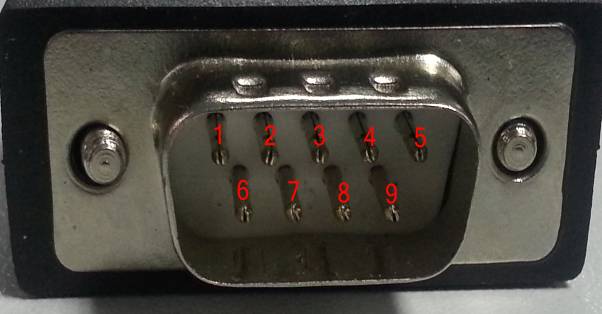 Fig 1-1. Male type interface （for RM060/120/200）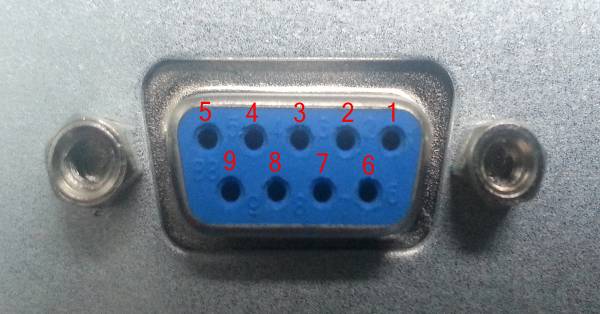 Fig 1-2. Female type interface (For the other products) RS_232 DefinitionMale type pins definition of RS_232 Port is shown in Fig 1-3.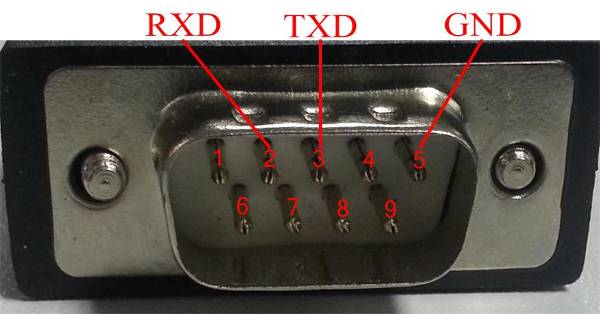 Fig 1-3. Male type pins definition of RS_232 Port pin2--- RXDpin3--- TXDpin5--- GNDFemale type holes definition of RS_232 Port is shown in Fig 1-4.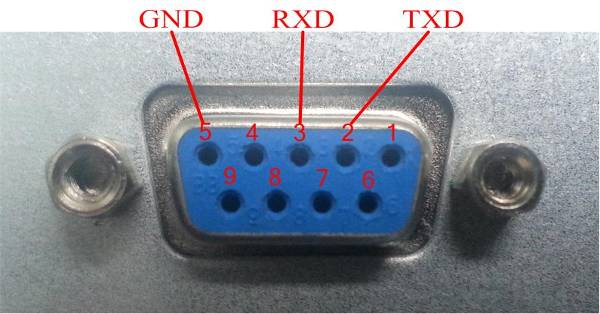 Fig 1-4. Female type holes definition of RS_232 Portpin2--- TXDpin3--- RXDpin5 --- GND RS_485 DefinitionThe 9 cores RS_485 interfaces definition is shown in Fig 1-5.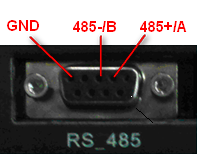 Fig 1-5. RS_485 definition (For RM060/120/200)pin2--- 485+/Apin3--- 485-/Bpin5 --- GND	The 3 pins and 2 pins pluggable terminal block definition are shown in Fig 1-6.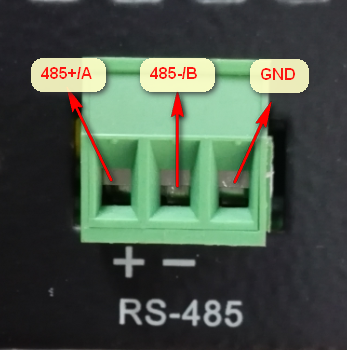 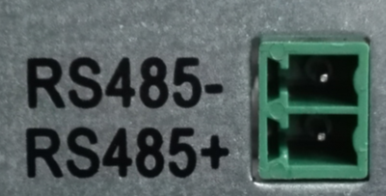 Fig 1-6. RS_485 definition (For the other products)1.2 Connection between UPS and PC RS_232 Connection of UPS- PC Monitoring System	As usual, the desktop computer’s serial communication port as shown on Fig 1-7. There is no serial communication port on the notebook computer. The users need a USB-RS_232 cable and install relative drive program at PC, as shown on Fig 1-8.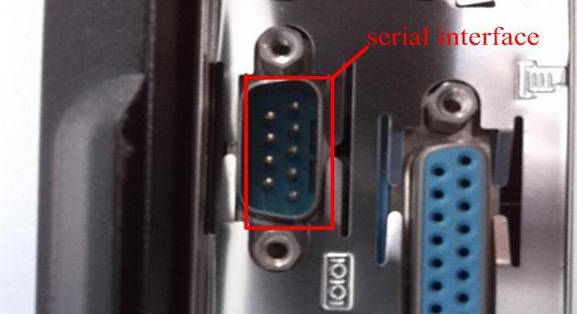 Fig 1-7. Desktop computer serial communication port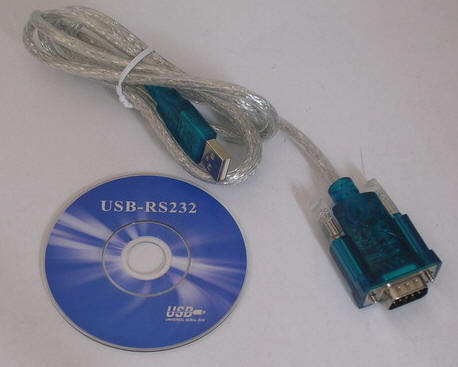 Fig 1-8. USB-RS_232 cable and drive programTo communicate with standard RS_232 cableThe standard RS_232 cable as shown on the Fig 1-9. As usual, computer’s serial communication port is male type. If your UPS’s serial communication port is also male type, you can connect the computer and UPS with a crossed female-to-female terminal RS_232 cable. If your UPS’s serial communication port is female type, you need a directly connected RS_232 cable with female-to-male terminal.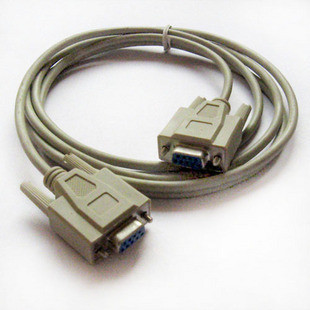 Fig 1-9. RS_232 cableTo communicate with lead wireThe detailed way is shown on Fig 1-10:Fig 1-10. PC RS_232 port to UPS RS_232 portFor example, if the PC RS_232 port is male type, UPS RS_232 is female type, the connection way is shown as below: 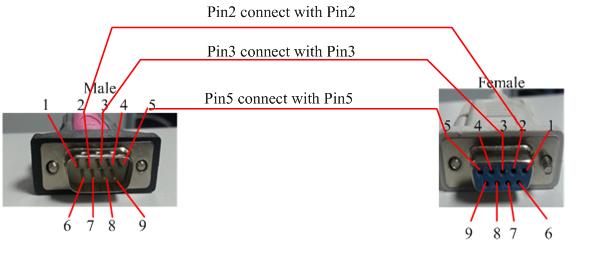 Fig 1-11. PC RS_232 port to UPS RS_232 port RS_485 Connection of UPS- PC Monitoring System	The connection of UPS- PC monitoring system is shown in Fig. 1-12.	1)  Connect the 485-232 adaptor to 485-port of UPS using a customized serial cable, which is an accessory of UPS.	NOTE: Pins definition of this Serial cable is different from a normal one.	2)  Connect the serial  to 232 port of 485-232-adaptor using a normal serial cable.Fig 1-12. UPS and PC monitoring system connectionIf there are more than one UPS connected, the communication bus of RS485 could be applied as below, please set the UPS with different address, and choose the right address when starting the software connection.Fig 1-13. UPS and PC monitoring system connection via RS485 bus USB Connection of UPS- PC Monitoring SystemRMX series provide a USB (type B) interface, you can connect the computer and UPS with a standard USB cable.2. Using UPS-Power-Monitor Software2.1 Software Introduction	After Decompressing, the software can be used directly, need not install it. Please make sure that all 4 files should be put in the same directory, which are described as follows:	UPSPowerMTR.exe：Executable file	UPSPowerMTR.CHS：Language file	UPSPowerMTR.ENU：Language fileCLOSEAPP.EXE：Close application	As hardware connection finished, double click “UPS Power MTR.exe” to start it. Then Home is visible as shown in Fig 2-1. Left side of software window is function selection menu, right side is the energy-flow-diagram.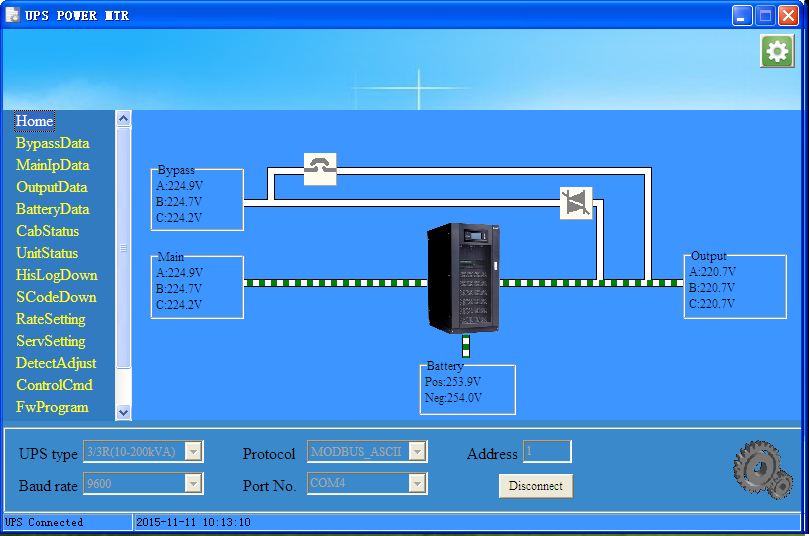 Fig 2-1. Home2.2 UPS Setting on the LCDIt is necessary to set the UPS communication protocol as Modbus before using UPSPowerMTR. Different UPS have different LCD, the setting is also different, detailed way as below: Color Touch ScreenColor touch screen display as shown on Fig 2-2, communication setting way as below: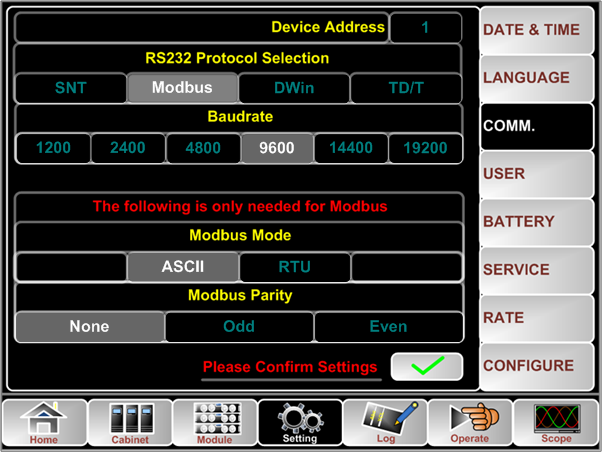 Fig 2-2. Color touch screen displaya. Setting for RS_232:Click the button , you will get setting manualal, then click the button  to enter communication setting page, as shown on Fig 2-2, and set each item step by step: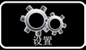 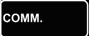 RS_232 Protocol Selection: Modbus;Baudrate: 9600 or any other value, but it must is the same as monitoring software;Modbus Mode: ASCII or RTU, but it must is the same as monitoring software;Modbus Parity: None;Device Address: 1;Then click , setting finished.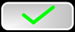 b. Setting for RS_485:Click the button , you will get setting manual, then click the button  to enter communication setting page, as shown on Fig 2-2, and set each item step by step:RS_232 Protocol Selection: SNT;Baudrate: 9600 or any other value, but it must is the same as monitoring software;Modbus Mode: ASCII or RTU, but it must is the same as monitoring software;Modbus Parity: None;Device Address: 1 (If there are more than one UPS, please set the address to different number);Then click , setting finished.c. Setting for USB:The setting method of USB communication in the same way with RS_485, so the setting method of RS_485 can be referred.Note: USB and RS_485 cannot be used at the same time. Monochrome Touch ScreenMonochrome touch screen display as shown on Fig 2-3, communication setting way as below: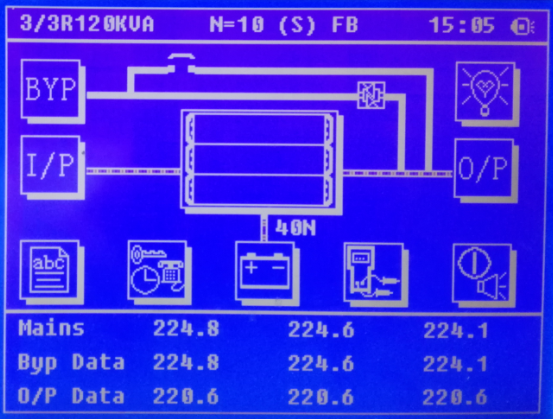 Fig 2-3. Monochrome touch screen displaya. Setting for RS_232:Note 1: UPS monitoring firmware version should be higher than 003.018.Note 2: It is not allowed to use RS_232 and RS_485 at same time.The UPS monitoring firmware version can be gotten by: click  first at LCD display home page, then click , you will see it.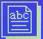 The detailed setting as below:1) click  at the home page of UPS LCD display, then click , then click  to set communication protocol as “Modbus”. 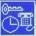 2) click  to enter protocol setting manual;3) click  to enter Modbus setting manual, then click  to set Modbus communication mode as “ASCII” mode , you can also choose “RTU” mode, but it must is the same as monitoring software;4) back to protocol setting manual, click  to set Modbus device address as “1” (If there are more than one UPS, please set the address to different number); 5) back to protocol setting manual, click  to set Modbus Baud rate as “, you can also choose other value, but it must is the same as monitoring software; 6) back to protocol setting manual, click  to set Modbus parity bit as “None”. b. Setting for RS_485:1) click  at the home page of UPS LCD display, then click , then click  to set communication protocol as “Modbus”. 2) click  to enter protocol setting manual;3) click  to enter Modbus setting manual, then click  to set Modbus communication mode as “ASCII” mode , you can also choose “RTU” mode, but it must is the same as monitoring software;4) back to protocol setting manual, click  to set Modbus device address ; 5) back to protocol setting manual, click  to set Modbus Baud rate as “, you can also choose other value, but it must is the same as monitoring software; 6) back to protocol setting manual, click  to set Modbus parity bit as “None”.7) click , back to protocol choose page, click  to set current RS_232 communication protocol as “SNT”.c. Setting for USB:The setting method of USB communication in the same way with RS_485, so the setting method of RS_485 can be referred.Note: 1. USB and RS_485 cannot be used at the same time.2. Only RMX series have USB interface. Small LCD The LCD display as shown Fig 2-4:Fig 2-4 Small LCDNote 1: Your UPS rectifier version must be advanced than Version 001.001 when using RS_232. Note 2: Port RS_485 is forbidden to use when using RS_232.Select  icon in the main display interface of UPS LCD, then enter “Version” interface, then you will see UPS REC version.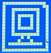 a. The way to set Port RS_232 of UPS as below:Select  icon in the LCD of UPS to enter “COMM. SET” interface;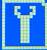 In the “COMM. SET” interface, set current communication protocol to “ModBus”;In the “MODBUS SET” interface, set Modbus communication mode to “ASCII” or “RTU”, set device address to “, set baud rate to “ or other, as shown on Fig 2-5: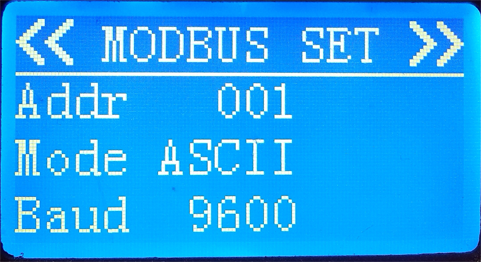 Fig 2-5 Modbus Settingb. The way to set Port RS_485 of UPS The way to set Port RS_485 of UPS as below:1) Select  icon in the LCD of UPS to enter “COMM. SET” interface;2) In the “COMM. SET” interface, set current communication protocol to “SNT”;3) In the “MODBUS SET” interface, set Modbus communication mode to “ASCII” or “RTU”, set device address to “, set baud rate to “ or other, as shown on Fig 2-5:Note: No RS_485 interface on the HT31 10~20kVA and HT11 6~20kVA UPS. 2.2.4 1/1T (1-3KVA) series Setting1/1T (1-3KVA) UPS LCD display as shown on Fig 2-6: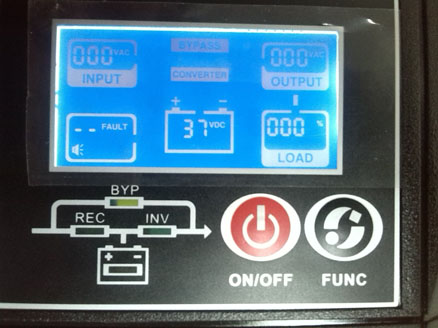 Fig 2-6. 1/1T (1-3KVA) LCD DisplaySetting for RS_232 interface of 1/1T (1-3KVA) UPS1) Press “ON/OFF” and “FUNC” at same time for 5 seconds, then will enter UPS function setting manual;2) Press “ON/OFF” to select , press “FUNC” to modify the number to be “0CC”, it means that the current communication protocol is “Modbus”. 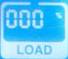 Note: No RS_485 interface on 1/1T (1-3KVA) UPS.2.3 Connecting UPS with Power MTR 		To start monitoring UPS, UPS type, Protocol, Address, Baud rate, Serial port number need be set correctly, Click the button “Connect” to make the software communicate with UPS. After a few seconds, if hardware connection and the software setting are correct, status bar at the bottom of the window should display “UPS connected”, as shown in Fig 2-7. If not, please check hardware and your setting.When connected, clicking the button ‘disconnect’ will make the software disconnect with UPS.The settings are as follows:UPS type: Auto or choose a type according to your UPS.(Note, some old UPS do not support auto choose)Baud rate: Auto , you can also choose other value, but it must is the same as UPSProtocol: MODBUS_ASCII or MODBUS_RTU, it must is the same as UPSAddress: set to the same address as the equipment being accessed.Note 1: “UPS type” must be set correctly. Note 2: The software can scan serial port numbers of computer. If there is only one serial port for computer, no need to choose.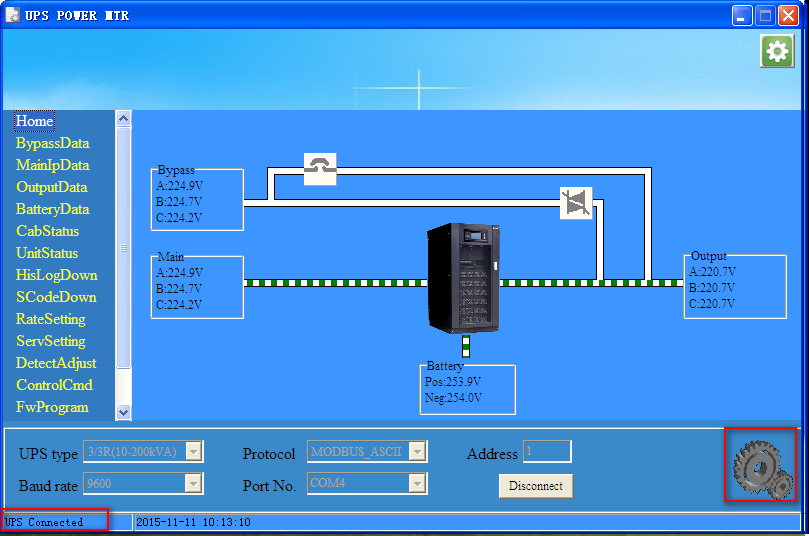 Fig 2-7. UPS connected 	Once UPS is connected, UPS status and data are shown on PC. Clicking the menu items on the left side of the window, corresponding data will be shown.2.4 UPS Power MTR system setting	Click the button  at the top-right corner of UPS Power MTR or right click system tray icon and choose ‘Setting’ , then a system setting dialog will popup, as shown in Fig 2-8. In this dialog, you can set the action when click close button, and you also can set the password if you like, the initial password is 12345678.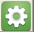 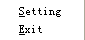 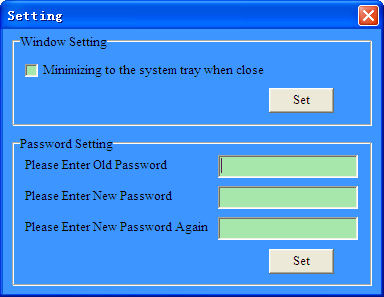 Fig 2-8. Setting3 Function selection menu3.1 IntroductionThe MTR software has the functions of monitoring , setting and control of the UPS, the functions are shown as below.3.2 HomeHome Page display the energy-flow-diagram and information of main input voltage, bypass voltage, output voltage and battery voltage. The interface appears to be two different types according to the UPS model selected. Type A with 1/1T(1-3KVA)、1/1T (6-20KVA)、3/1T (10-20KVA) selected as is shown in Fig.3-1; Type B with other type selected as is shown in Fig.3-2.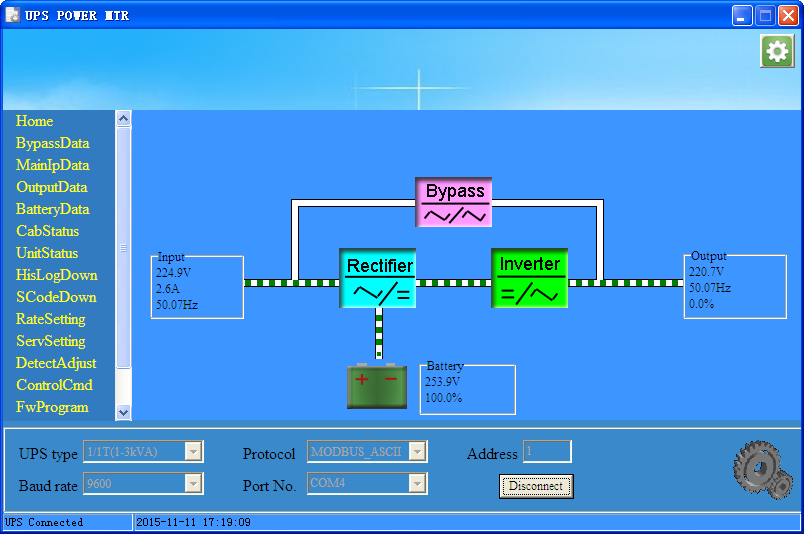 Fig.3-1 Homepage-Type A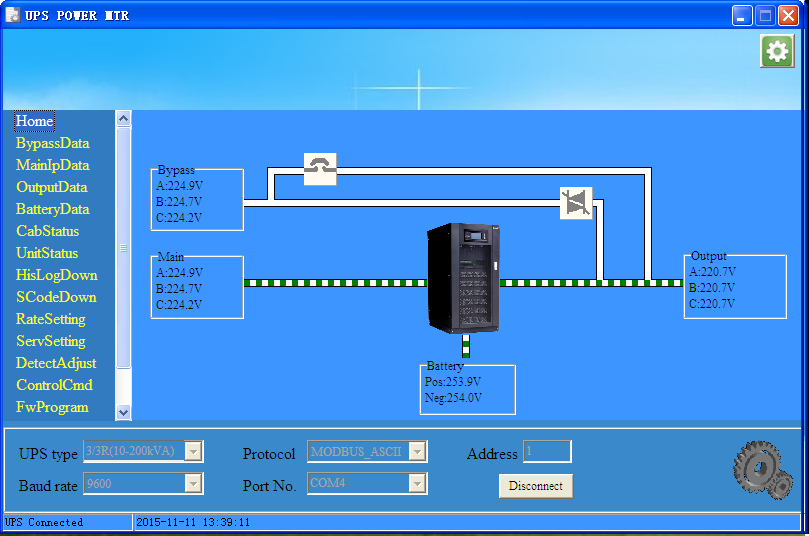 Fig.3-2 Homepage-Type B 3.3 BypassDataThis page is to show the data of UPS bypass input, including voltage, current, frequency and power factor, as shown in Fig.3-3.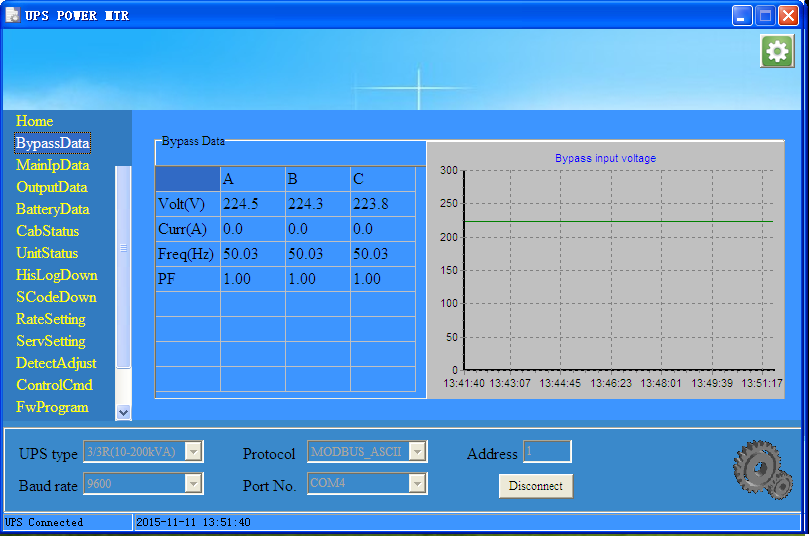 Fig.3-3 Bypass Data3.4 MainIpData	 This page is to show the data of UPS main input, also including voltage, current, frequency and power factor,as shown in Fig.3-4.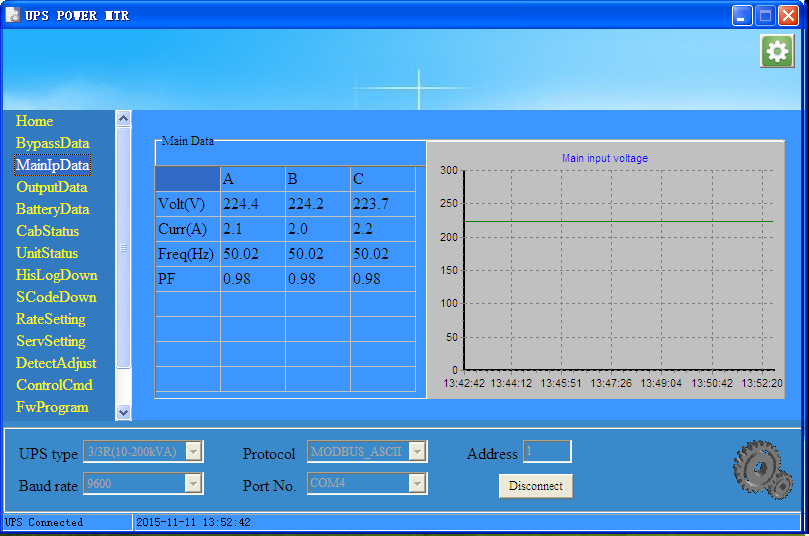 Fig.3-4 Main Input Data3.5 OutputData	 This page is to show the data of UPS output, including voltage, current, frequency, power factor, power, and load percents, as shown in Fig.3-5.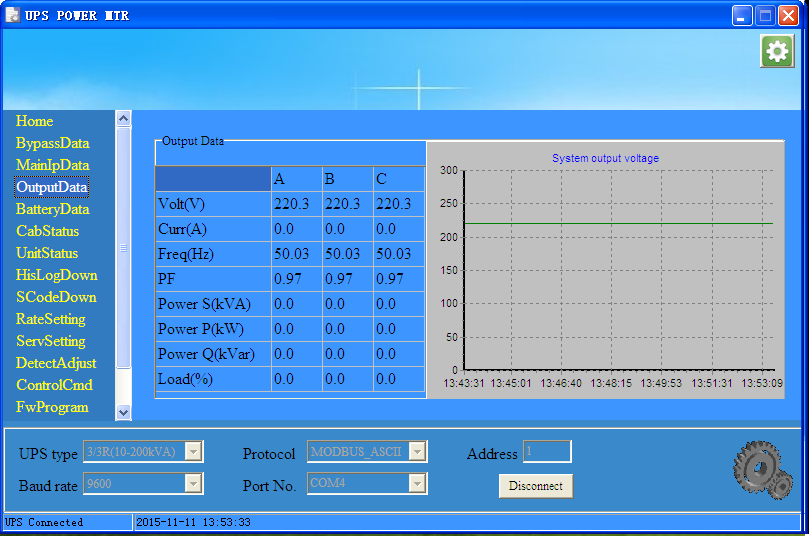 Fig.3-5 Output Data3.6 BatteryData	This page is to show the data of UPS Battery, including voltage, charge/discharge current, capacity and remind time. The capacity and remind time data are effective when UPS is discharge, as shown in Fig.3-6.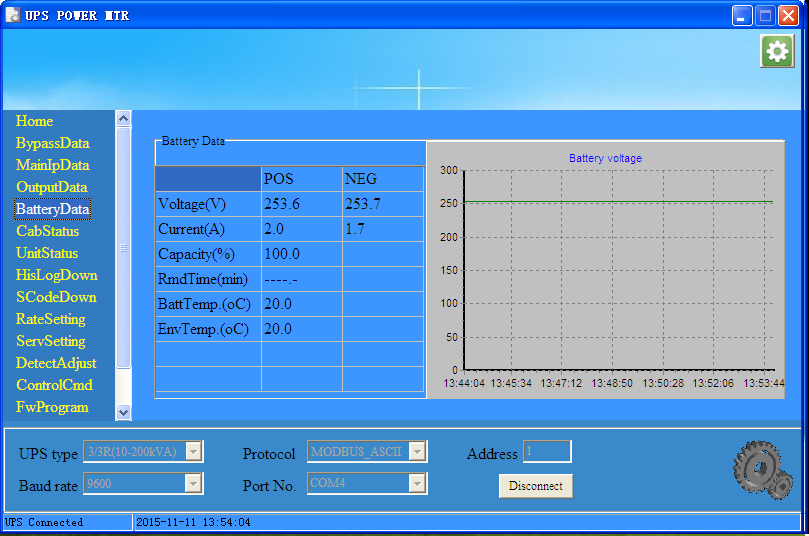 Fig.3-6  Data3.7 CabStatusThis page is to show the status for the cabinet. As it’s shown in Fig 3-7, the description in the yellow frame indicates the status listed in the red frame. Take the first row as an example, the ‘By UPS’ in the yellow frame indicate the power supply source is UPS.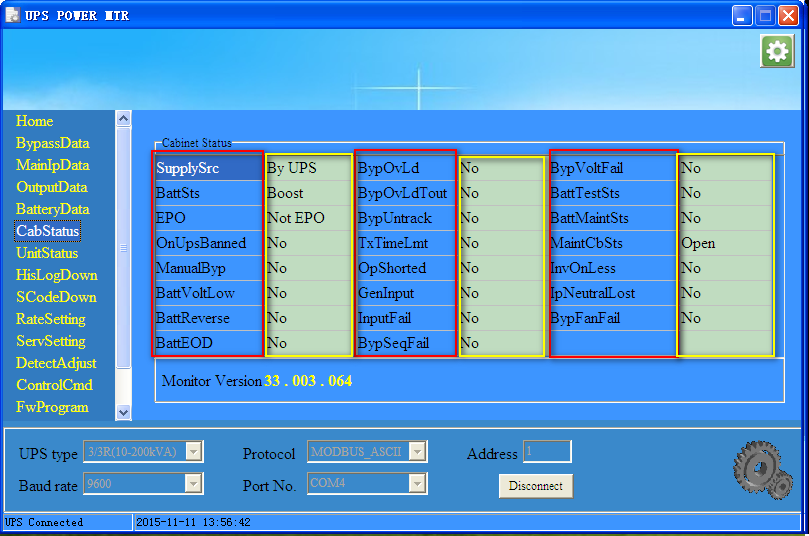 Fig.3-7 Cabinet StatusCabinet status items explanation:3.8 UnitStatusAs shown in Fig 3-8,by selecting the button of ‘Unit Status’ and ‘Module Data’, users can see the status information and analog value of the online module respectively. The ‘Unit Status’ page can up to show 30 modules. By dragging the horizontal scroll bar, user can view all the information of the modules. For the mark, the “” indicates the normal operation；the mark”’ indicates fault occur.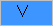 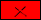 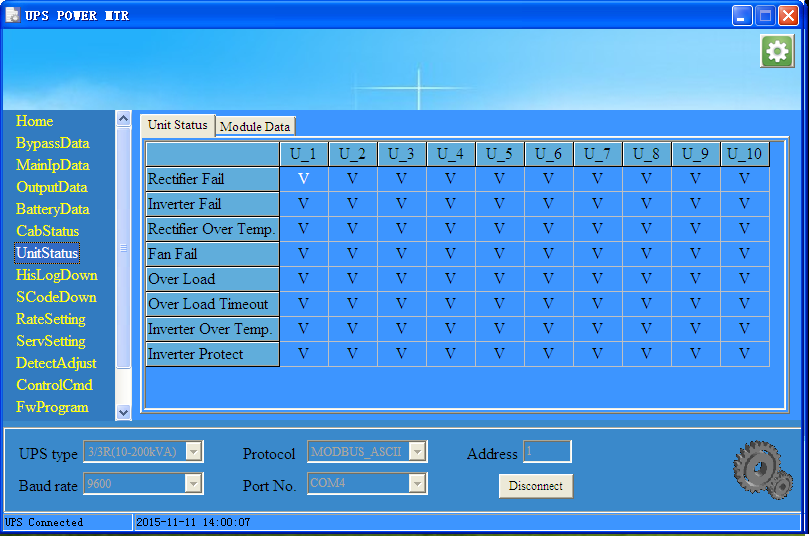 Fig3-8 Status Unit page The “Module Data” displays the analog value of the current selected module As is shown in Fig 3-9,the number in the red frame is the selected module. By pulling-down menu in the yellow frame and confirm click, users can change the information displayed for different module.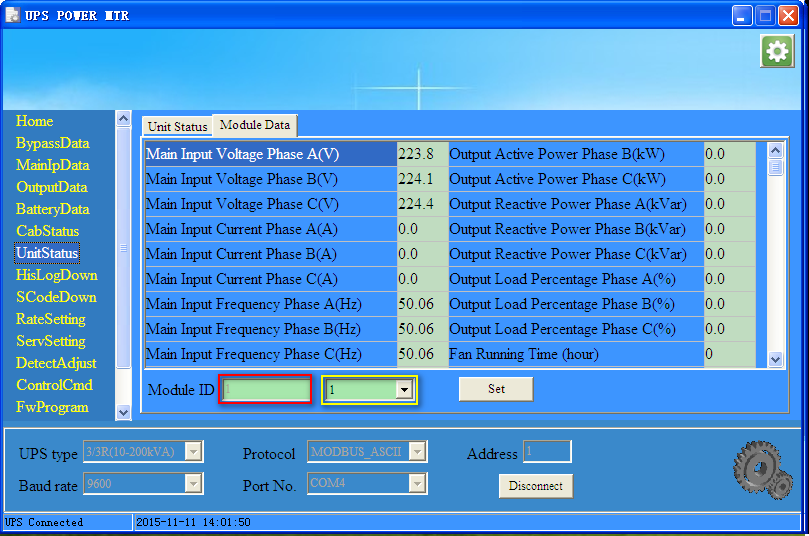 Fig 3-9 Module Data3.9 Hislog DownUPS history log can be downloaded to PC on this page. Click ‘Download’ to download history log from UPS which then would be displayed on PC. Click ‘Save’ to save history log to PC as a file. It’s shown in Fig.3-11.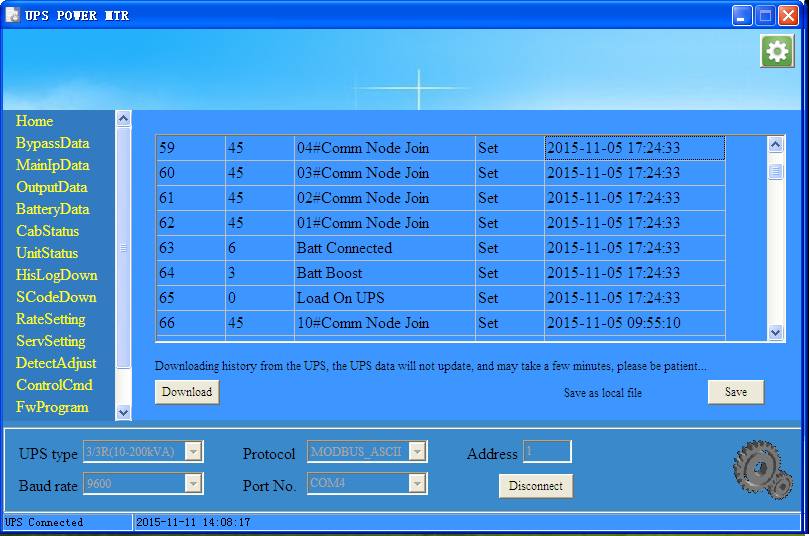 Fig.3-11 Hislog Down3.10 ScodeDown“SCode download” interface is shown in Fig 3-12. The SCode can be downloaded to the grid on the left by simply clicking the “Download” button,and click “Save” to save the SCode to the local computer.If you want to analyze the SCode that was download from UPS, you can input it to the box on the right and click the button “Analyze” then the “Analyze dialog window” will show as Fig3-13. There are three methods to input the SCode into the SCode box :(a) Double-click the SCode title on the left, the SCode will be copy to the SCode box, as shown in Fig 3-12.(b) Save the SCode to the local file and copy it to the SCode box.(c) Directly type the SCode to the SCode box, make sure the format is as same as the one on the left box. Normally you can copy and paste from the SCode file.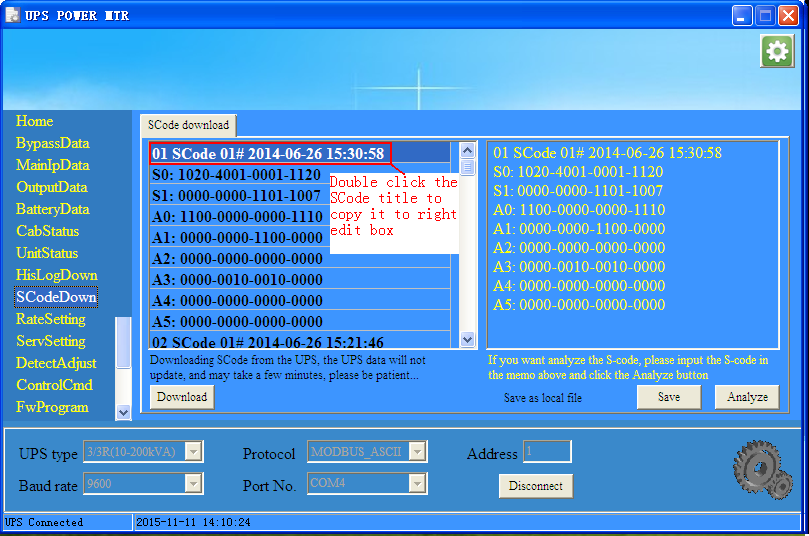 Fig 3-12 Scode Download“Analyze dialog window” as shown in Fig 3-13, the failure will be shown in red in order to attract attention. For the mark , it means the parameter is not detected , the mark  it indicates the data is out of range.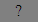 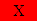 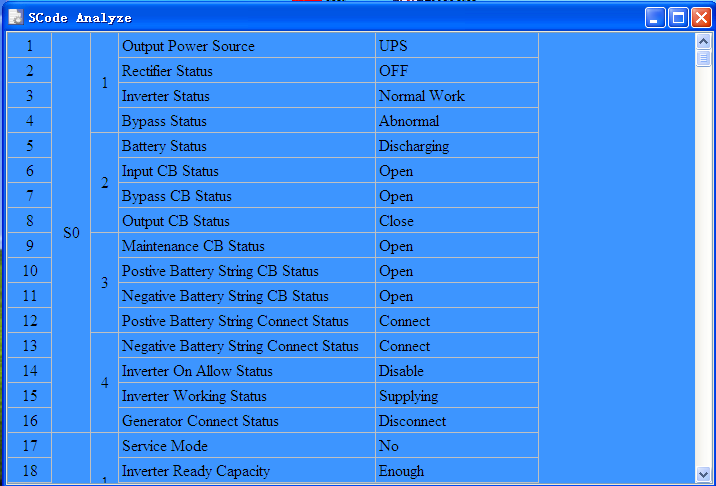 Fig 3-13 Scode analyze3.11 RateSetting“RateSetting” page is for factory use. A password is needed for the access to the page.3.11.1 RateSettings“RateSettings” menu can set the rated system voltage and frequency. The values in red rectangle are currently used by UPS, while in yellow rectangle are the new values to be set. Click button “set” can save the data to the UPS, as is shown in Fig.3-14.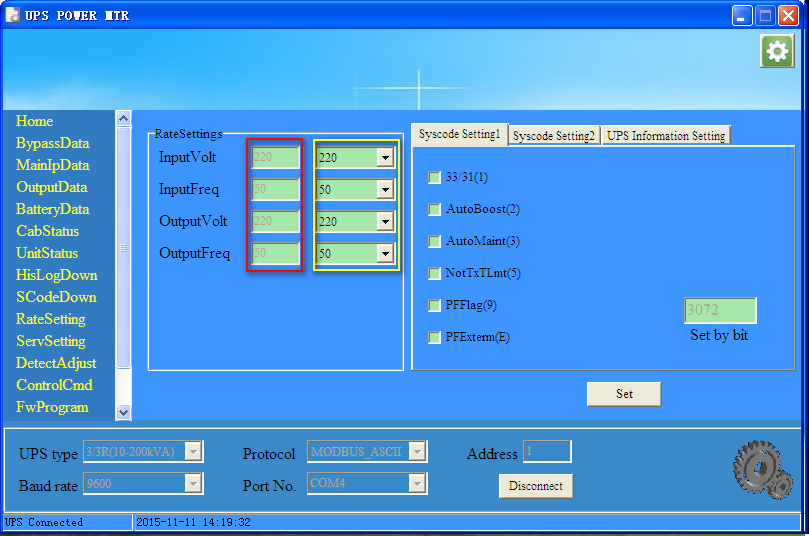 Fig 3-14 RateSettingThe items are described as follows： 3.11.2 Syscode setting 1The syscode setting 1 is set by bit. Different bit may has different meaning to different model of UPS. Users can check or uncheck the checkbox and click “Set” to save the setting to the UPS. As is shown in Fig3-15. 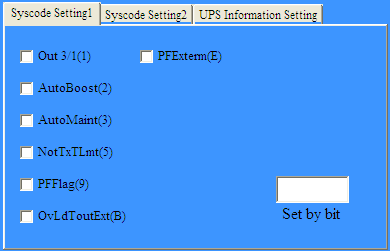 Fig3-15 Syscode setting1System code is set by bit, described as follows:Note：Different UPS model has different system code. 3.11.3 Syscode setting 2The syscode setting 2 is set by bit. Different bit may has different meaning to different model of UPS. Users can check or uncheck the checkbox and click “Set” to save the setting to the UPS. As is shown in Fig3-15.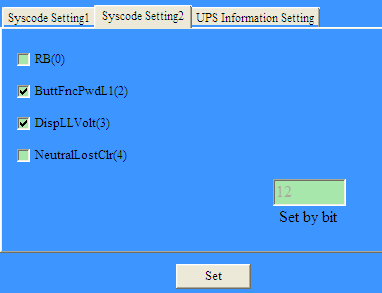 Fig 3-16 Syscode setting 2System code is set by bit, described as follows:3.11.4 UPS information settingThe UPS information setting include : UPS Mode , UPS Type, Company Name, as is shown in Fig3-17. You can set the UPS Type and Company Name by input it in right edit, then click set button.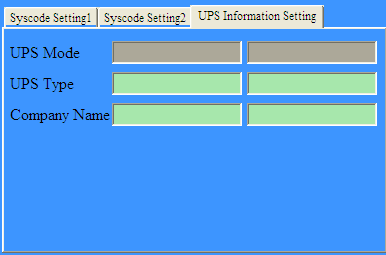 Fig 3-17 UPS information setting3.12 ServSettingIn the “ServSetting” menu, a password is needed before entering. The submenu “System Setting”, “Battery Setting”, “Customization” , “DryContactSet” are for factory use, the “Warning Set” and “Shutdown setting” are for customer use.3.12.1 System Setting“System Setting” interface is shown as Fig3-18. The values in red rectangle are currently used by UPS, while in yellow rectangle are the new values to be set. Click “Set” to send new values to UPS. In the system Settings page, click the “SaveAll” button can save all the data and setting to the local disk, also the data can be restored to the monitoring software from the local disk by clicking the “Recover” .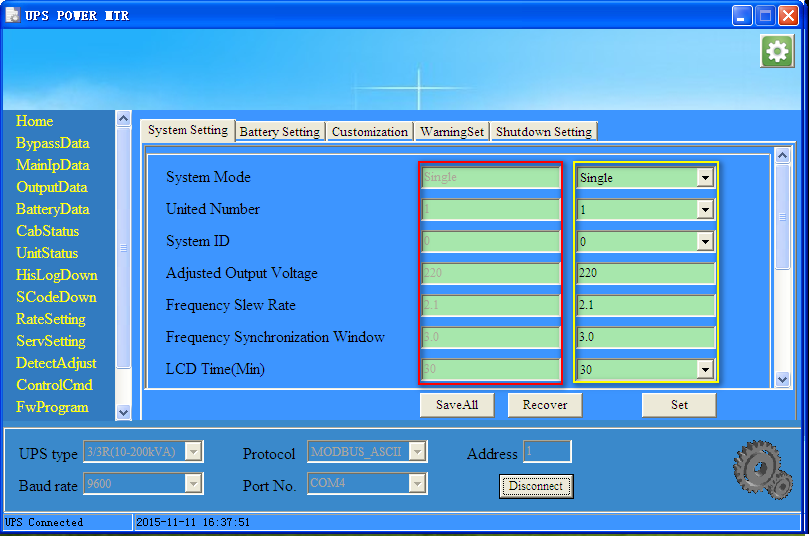 Fig 3-18 System SettingThe items of System Setting are described as follows(Different UPS type may have different items)：3.12.2 Battery Setting“Battery Setting” interface is shown in Fig3-19. The values in red rectangle are the current parameter of UPS, while in yellow rectangle are the new values to be set. Click “Set” to send new values to UPS.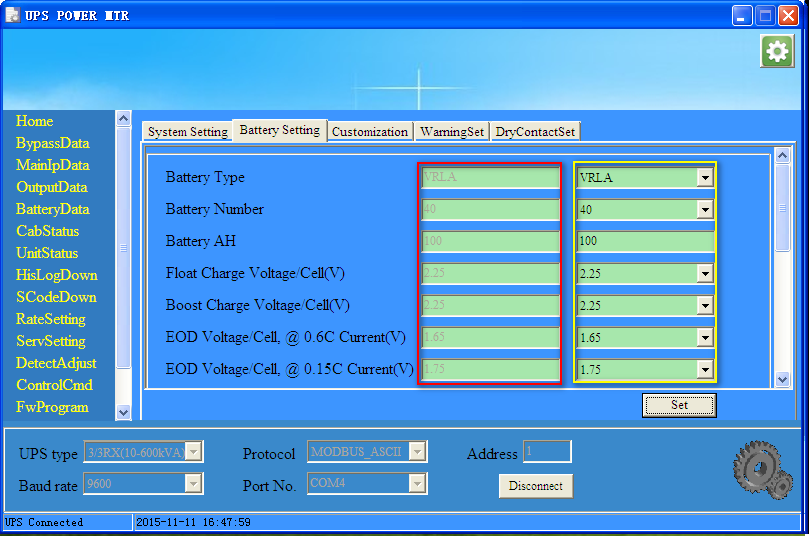 Fig3-19  SettingThe items of Battery Setting are described as follows(Different UPS type may have different items)：3.12.3 Customization“Customization” interface is shown in Fig3-20. The CustomCode on the left is set by bit, check or uncheck the box and click the “Set” button can send the data to the UPS; CustomCode on the right set the load level and rotation time of sleeping and waking.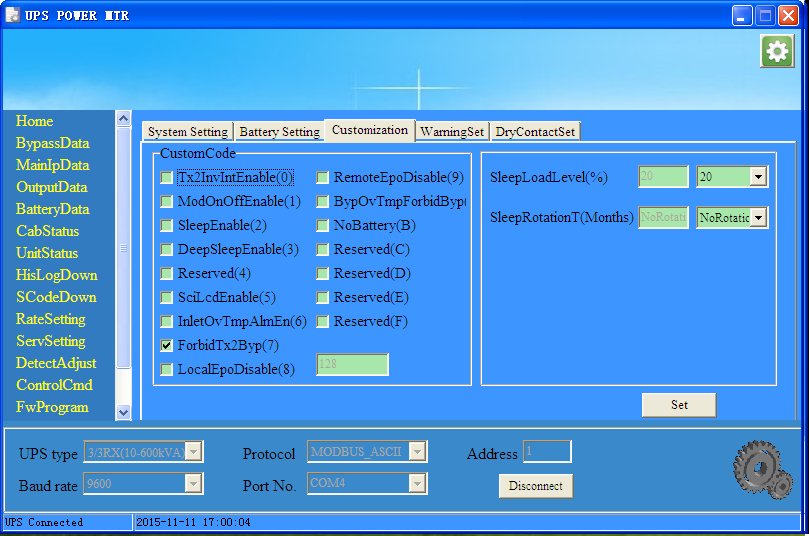 Fig3-20 CustomizationCustomCode on the right is described as the following table3.12.4 WarningSetThe “WarningSet” is shown in Fig 3-21. If the selected event occurs, there appears a warning window of the PC. The switch of beeper can control the buzzing. Click the “SelectAll” button to select all the events and click the “ClearAll” to uncheck all the events. Notes: This warning setting is only about the warning of the PC, NOT THE HISTORY LOG OF UPS ITSELF.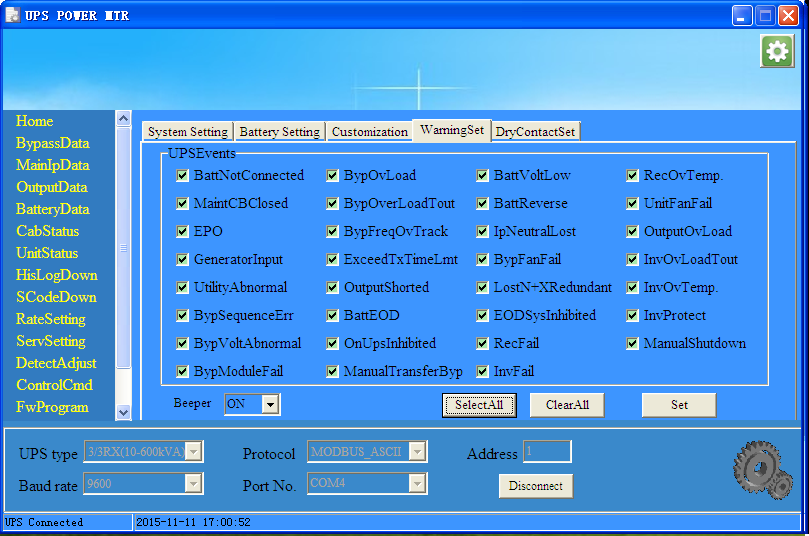 Fig 3-21 WarningSet3.12.5 DryContactSet “DryContactSet” interface is shown in Fig 3-22, The values in red rectangle are currently used by UPS, while in yellow rectangle are the new values to be set. Click “Set” to send new values to UPS. 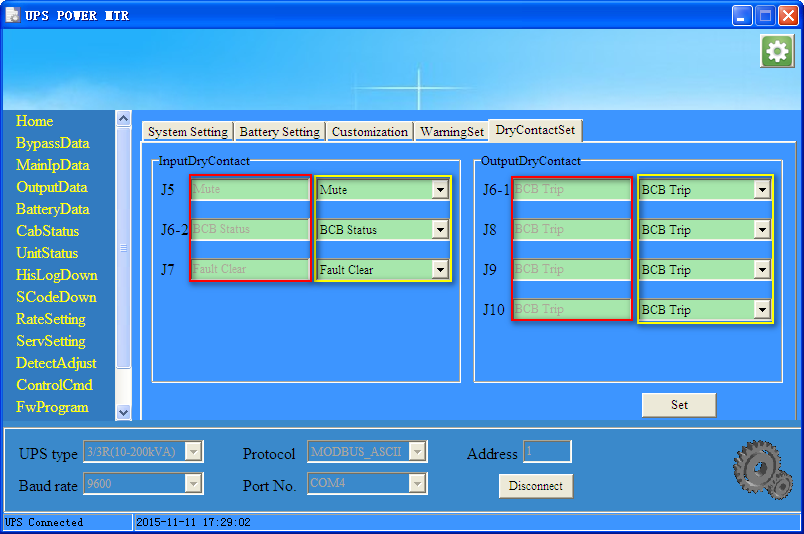 Fig 3-22 DryContactSetNotes: The list of dry contact signals is subject to change with the upgrade of firmware, for more details, contact your technical support from factory.3.12.6 Shutdown Setting	Shutdown setting page include “Shutdown Setting” and “Shutdown time setting”, this function only be allowed by the single phase 1-20K UPS. Do not change the setting unless it’s confirmed by the manufacturer.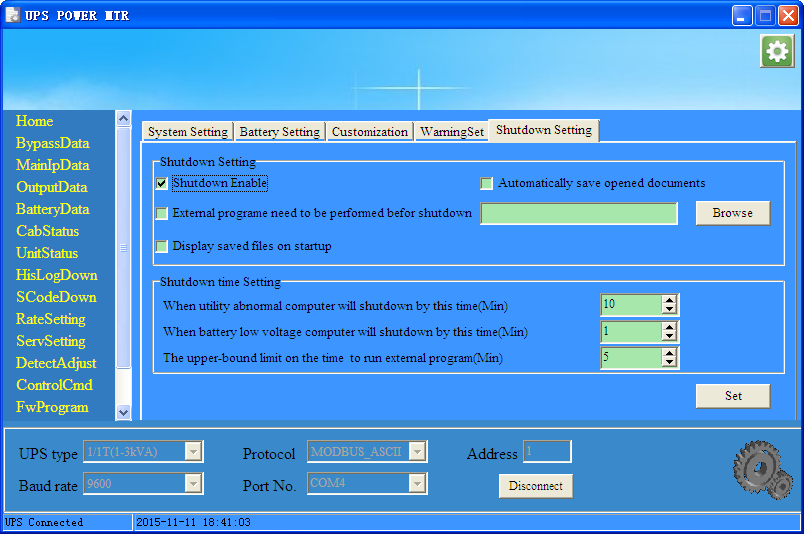 Fig 3-23 Shutdown Setting3.13 DetectAdjustThis function is only for factory setting3.14 ControlCmd	In the “ControlCmd” menu, a password is needed before entering. This page include “Function Key”, “Test Command” and “Module Operation Command”. For “Function Key” and “Test Command” parts, you can click the red button to execute corresponding command, then the command will be send to UPS. For “Module Operation Command” part, you can choose a module and choose a action then click “Done” button, so the command can be sent to UPS module.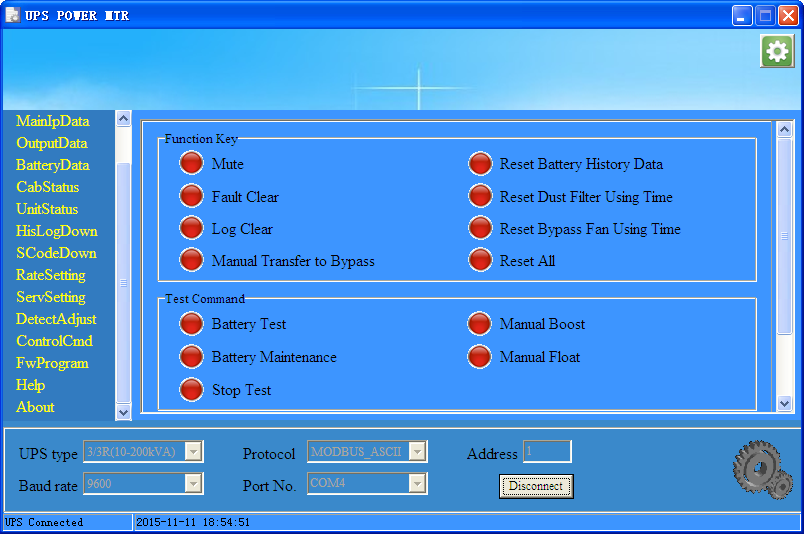 Fig.3-24 ControlCmd3.15 FWProgramThis function is only for factory setting, disabled for users.3.16 HelpBrief description of the software, as shown in Fig.3-25.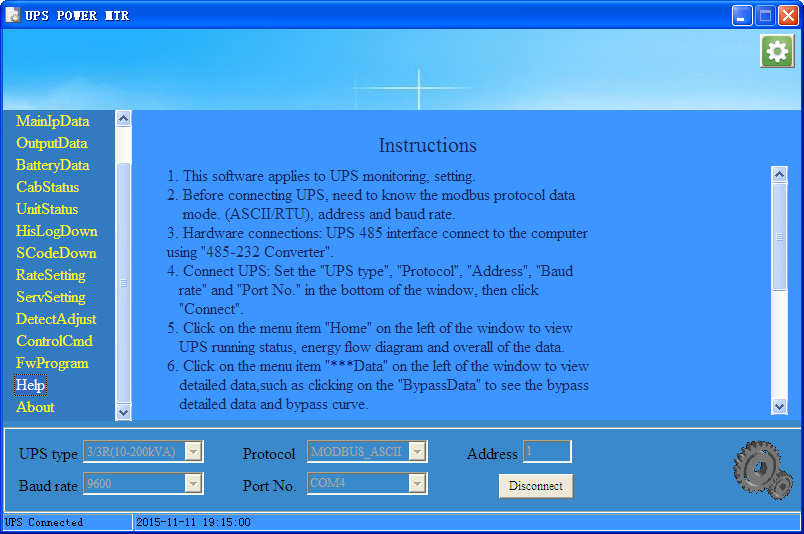 Fig.3-25 Help3.17 AboutVersion information of the software, as shown in Fig.3-26.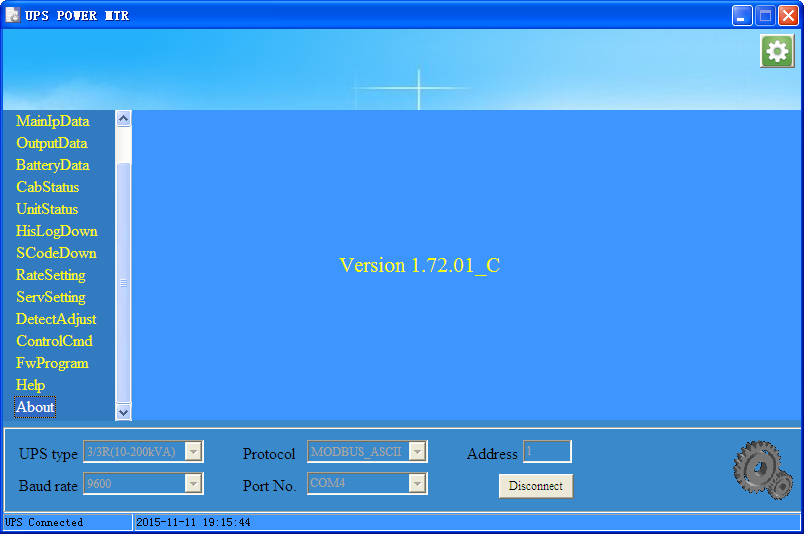 Fig.3-26 AboutDisplay ItemsMeansSupplySrcSystem power supply source. Available states: None, By UPS, Bypass.BattStsThe work status of battery. Available states: Not Work, Float, Boost, Discharge.EPOEmergency power off. Available states: Not EPO, EPO.OnUpsBannedWhether UPS power on is banned. Available states: No, Yes.ManualalBypWhether transfer to bypass mode manually. Available states: No, Yes.BattVoltLowWhether battery voltage is low. Available states: No, Yes.BattReverseWhether battery reversed connected. Available states: No, Yes.BattEODWhether battery End Of Discharge occurred. Available states: No, Yes.BypOvLdWhether bypass over load. Available states: No, Yes.BypOvLdToutWhether bypass over load timeout. Available states: No, Yes.BypUntrackWhether bypass frequency untrack occurred. Available states: No, Yes.TxTimeLmtWhether the times of transfer to bypass reach its limit. Available states: No, Yes.OpShortedWhether Output short circuit occurred. Available states: No, Yes.GenInputWhether generator input. Available states: No, Yes.InputFailWhether input fail occurred. Available states: No, Yes.BypSeqFailWhether bypass sequence fail. Available states: No, Yes.BypVoltFailWhether bypass voltage fail. Available states: No, Yes.BattTestSts test status. Available states: No, Ok., Fail, TestingBattMaintStsBattery maintenance status. Available states: No, Ok., Fail, MaintainingMaintCbStsMaintain CB status. Available states:Open, Close.InvOnLessWhether Inverter Capacity is less than required. Available states: No, Yes.IpNeutralLostWhether input neutral lost. Available states: No, Yes.BypFanFailWhether bypass fan fail. Available states: No, Yes.ContentsDescriptionInputVoltThe system rated input voltage(V)InputFreqThe system rated input frequency(Hz)OutputVoltThe system rated output voltage(V)OutputFreqThe system rated output frequency(Hz)Setting itemsChoose (1)Not choose (0)Out 3/1Single phase output (Do not choose this function unless confirmed by manufacturer)3 phase outputAutoBoost：Enable battery auto boostDisable battery auto boostAutoMaint：Enable battery auto maintenanceDisable battery auto maintenanceNotTxTLmt：No switching limit to bypass timesSwitching limit to bypass (5 tims per hour)FreqSelfAdpt：Enable frequency self adaptive functionDisable frequency self adaptive functionPFFlag：Combine with PFExtern to set different output PF.PFFlag     PFExterm       PF0           0           0.80           1           0.71           0           0.91           1           1PFExterm：See PFFlagSee PFFlagOvLdToutExt(B)Long inverter overload timeShort inverter overload timeSetting itemsChoose (1)Not choose (0)RB：Set UPS mode as RB( In-built battery pack)Not RB modeButtFncPwdL1：Set monochrome touch LCD function page password for 1 levelSet monochrome touch LCD function page password for 2 levelDispLLVolt：Display line voltageNot display line voltageNeutralLostClr：Neutral line lost auto clear faultsNormal logic EpoNormClose：Epo terminal normal closeEpo terminal normal openPFExterm：See System code 1 PFFlagSee System code 1 PFFlagSetting itemDescriptionSystem ModeSet the operation modes of UPS.Single : Single modeParallel : Parallel modeSingleECO: ECO mode in single unitParallelECO: ECO mode in parallel systemLBS : Load Bus Synchronizer installed for dual bus system, see more detail of the technical doc of LBS.ParallelLBS : Dual bus system built up with parallel units, see more detail of the technical doc of LBSSelfaging : Selfaging mode, see more detail of technical doc of selfaging. The selected operation mode could be active after confirmed by the button of “Set”.United NumberSet the number of UPS in parallel systemSystem IDSet the ID of UPS in parallel systemFor parallel system, the ID starts from 0. Adjusted Output VoltageAdjusted output voltage, Unit: VFrequency Slew RateSlew rate of track, Unit: Hz/sFrequency Synchronization WindowFrequency Synchronization window, Unit: HzLCD Time(Min)Set the time of LCD screen saver, Unit: MinLogo Show Time(s)Set logo page show timeRedundant Module NumberSet the number of N+X redundant modulesIf the redundant modules are less than the set number, there could be an alarm of “Lost Redundancy”. For example, if 5 modules installed ,the redundant module number is set to 2, if the load rate is higher than 60%, there could be an alarm.Bypass Voltage UP Limited（%）Set bypass voltage up limitedBypass Voltage Down Limited（%）Set bypass voltage down limitedBypass Frequency Limited（Hz）Set the range of frequency fluctuation, Unit: Hz Transfer to Main Delay(s)Set the delay time from battery transfer to mainSystem Auto Start Mode After EOD Set system auto start mode after EOD, that means, after battery EOD, when the AC input recover ,the system should behave as below:Normal: auto restart and transfer to inverter modeBypOnly: auto restart of rectifier, but the inverter does not start, the system stay on bypassNoneOp: no any action with just the controller and LCD are active Aging Current(%)Used in Aging mode to set aging current from 30%-100% of nominal current. See more detail of the technical doc of selfaging.Fan Speed 3 Level EnableEnable or disable fan speed 3 levelYes: There are 3 levels of fan speed according to the load rate (slow, medium, fast)No: There are 2 levels of fan speed according to the load rate (medium, fast)Allow Lost Phase WorkEnable or disable UPS lost phase workYes: If one of the phases lost, rectifier could continue to work if only the current is lower than the set limit.No: Rectifier will stop if one phase lost.Temperature Rise Limit LevelSet temperature rise (outlet temperature to inlet temperature) limit level, there are different settings according to the product, please do not change the value unless confirmed by the manufacturer.Inlet Temperature LevelSet inlet temperature level. It’s about the internal control logic and please do not change this setting.Motor ModeEnable or disable motor mode. This function is used for motor application.Yes: System start with inverter (not bypass), with a current limit and different control algorism.No: System start with bypass as normal.Frequency Convertor ModeEnable or disable frequency convertor mode, this allow the system operates as a frequency converter.Yes: Operates as a frequency converter and disable the alarm of bypass frequency fail.No: Normal modeBypass Backfeed Protected EnableEnable or disable bypass backfeed protectedYes :Enable the bypass Backfeed detectionNo :Disable the bypass Backfeed detectionInput Overvolt Fast Check EnableEnable or disable input overvoltage fast detection. This function is used for the applications that unexpected transient spike of input presents in the input. It could be more sensitive to the spike and transfer to battery mode in case of any abnormal voltage.Charger Fail Alarm EnableEnable or disable charger fail alarmModule Fan Maintenance PeriodSet the maintenance period of module fanBypass Fan Maintenance PeriodSet the maintenance period of bypass fanModule Capacitor Maintenance PeriodSet the maintenance period of module capacitorGenerator In Charger Off EnableSet if disable charger when generator switch inYes : Disable the charger if a generator is connectedNo : Enable the charger if a generator is connectedSystem TimeLaunch the system time of PC to the controller, it’s only available for the monochrome LCD.Setting itemDescription TypeSet the type of battery used by your UPS.VLRA or Lithium-ion battery is available. NumberSet battery number AHSet battery AHPay attention that the max charging current is limited to 0.2*AHFloat Charge Voltage /Cell(V)Set the float charge voltage of battery cellCalculate the charging voltage as below,Vchg= cell voltage*6*battery numberBoost Charge Voltage/Cell(V)Set the boost charge voltage of battery cellNormally it’s recommended no higher than 2.35V/cell.EOD Voltage/Cell, @  Current(V)EOD voltage of  cell at EOD Voltage/Cell, @  Current(V)EOD voltage of  cell at Charge Current Percent Limit %Set charge current limit.Calculate the charging current as belowIchg= Set Percentage %*Pout/(2.35*6*battery number) Temperature Compensate temperature compensate, unit: mV/oCOptional battery temperature sensor is needed.Boost Charge Time LimitBoost charge time limit, unit: hourAuto Boost PeriodAuto boost period, unit: hour.The parameter is only valid after enable the function of Auto Boost.Auto Maintenance Discharge PeriodAuto maintenance discharge period, unit: hourThe parameter is only valid after enable the function of Auto Maintenance.Deep Discharge TimeDeep discharge time, unit: hourIt’s only valid for single phase UPS.No  Detect PeriodNo battery detect period, unit: minuteIt’s only valid for single phase UPS.No Battery Detect TimeNo battery detect time, unit: minuteIt’s only valid for single phase UPS.Critical Battery TemperatureCritical battery temperature, unit: oCSet the battery temperature limit for alarm.Critical  Ambient TemperatureCritical battery ambient temperature, unit: oCSet the ambient temperature for alarm.Charge module current limitSet the max charging current of each charging module, unit:A.cCheckedUncheckedTx2InvIntEnableThis function enable interrupt transfer to inverter, it should be manually operated and may lead to an interruption during transfer.Disable interrupt transfer to inverterModOnOffEnableEnable the individual operations of module power on/off. With this setting, operations shown in “ControlCmd-->Module operation command” could be available.Disable module power on/offSleepEnableEnable sleep mode.Disable sleep mode.DeepSleepEnableEnable deep sleep mode.This setting should be enabled together with the “SleepEnable” setting.Disable deep sleepKoreaEcoEnable KoreaEco(Korea nonstandard)This is an option for special model.Disable KoreaEcoSciLcdEnableConfigurate Lcd as serial port screenConfigurate Lcd as blue and white screen2PhasOutEnable two phase outputIt’s only valid for special model.Disable two phase outputusedAsOneEnable used as one phase outputIt’s only valid for special model.Disable used as one phase outputForbidTx2BypForbid transfer to bypassNot forbid transfer to bypassEpoDisableDisable EPOEnable EPOLocalEpoDisableDisable local  EPOEnable local EPORemoteEPODisableDisable remote EPOEnable remote EPOBypOvTmpForbidBypForbidden the bypass output if bypass over temperature.Bypass over temperature not forbid bypassNoBatteryDisable the detection of “Battery not connected”Enable the detection of “Battery not connected”ContentsMeaningNoteSleeping Load RateSetting the sleeping load rateInterval Time for sleepingSetting the interval for the sleepingThe period of rotation for the sleep modules.